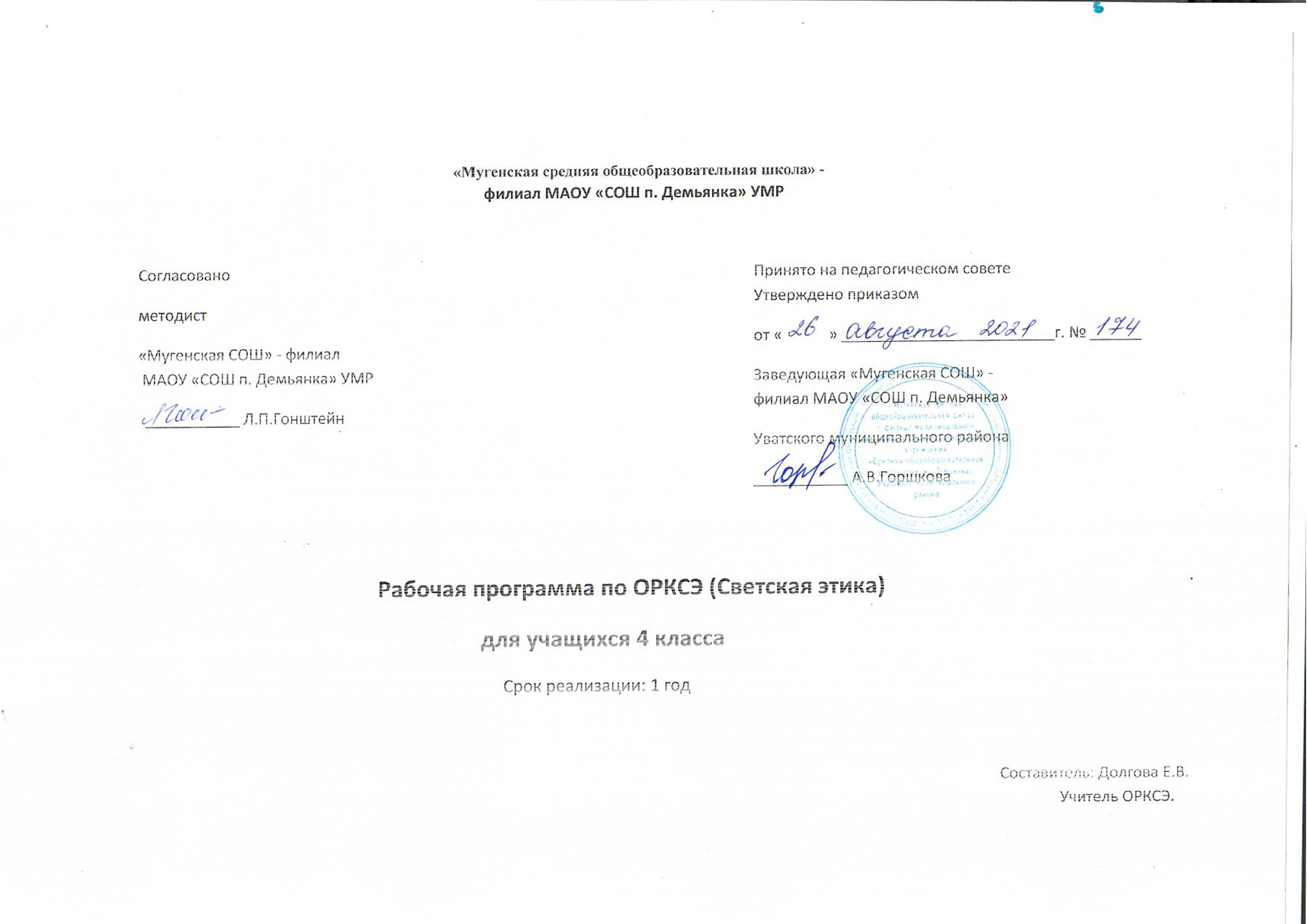 Пояснительная запискаРабочая программа по предмету «Основы светской этики» для 4 класса составлена на основе следующих нормативно-правовых документов:Федерального государственного образовательного стандарта (Приказ Министерства образования и науки РФ от 6 октября 2009г. №373 «Об утверждении и введении в действие федерального государственного образовательного стандарта начального общего образования»);дополнений и изменений к основной образовательной программе начального общего образования.В соответствии с:примерными программами начального общего образования (Москва, издательство Просвещение, 2015 г.);авторской программой «Основы светской этики» А.И. Шемшурина, (Москва, издательство Просвещение, 2018 г.). На изучение основ религиозных культур и светской этики (основы светской этики) в 4 классе отводится 1 час в неделю (34 учебные недели), 34 часа в год.Цель  учебного курса: - формирование у младшего подростка мотиваций к осознанному и нравственному поведению, основанному на знании культурных и религиозных традиций многонационального народа России и уважении к ним, а также к диалогу с представителями других культур и мировоззрений.   Задачи курса:  знакомство обучающихся с основами православной, мусульманской, буддийской, иудейской культур, основами мировых религиозных культур и светской этики;развитие представлений младшего подростка о значении нравственных норм и ценностей для достойной жизни личности, семьи, общества;обобщение знаний, понятий и представлений о духовной культуре и морали, полученных обучающимися в начальной школе, и формирование у них ценностно-смысловых мировоззренческих основ, обеспечивающих целостное восприятие отечественной истории и культуры при изучении гуманитарных предметов на ступени основной школы;развитие способностей младших школьников к общению в полиэтичной и многоконфессиональной среде на основе взаимопонимания и диалога во имя общественного мира и согласия.Планируемые предметные результаты освоения учебного предметаготовность к нравственному самосовершенствованию, духовному саморазвитию;знакомство с основными нормами светской морали, понимание их значения в выстраивании конструктивных отношений в семье и обществе;формирование первоначальных представлений о светской этике, её роли в культуре России;становление внутренней установки личности поступать согласно своей совести; воспитание нравственности, основанной на свободе совести и вероисповедания, духовных традициях народов России;осознание ценности человеческой жизни.Выпускник научится:– раскрывать содержание основных составляющих российской светской (гражданской) этики, основанной на конституционных обязанностях, правах и свободах человека и гражданина в Российской Федерации (отношение к природе, историческому и культурному наследию народов России, государству, отношения детей и родителей, гражданские и народные праздники, трудовая мораль, этикет и др.);– на примере российской светской этики понимать значение нравственных ценностей, идеалов в жизни людей, общества;– излагать свое мнение по поводу значения российской светской этики в жизни людей и общества;– соотносить нравственные формы поведения с нормами российской светской (гражданской) этики;– осуществлять поиск необходимой информации для выполнения заданий; участвовать в диспутах, слушать собеседника и излагать свое мнение; готовить сообщения по выбранным темам.Выпускник получит возможность научиться:– развивать нравственную рефлексию, совершенствовать морально-нравственное самосознание, регулировать собственное поведение на основе общепринятых в российском обществе норм светской (гражданской) этики;– устанавливать взаимосвязь между содержанием российской светской этики и поведением людей, общественными явлениями;– выстраивать отношения с представителями разных мировоззрений и культурных традиций на основе взаимного уважения прав и законных интересов сограждан;– акцентировать внимание на нравственных аспектах человеческого поведения при изучении гуманитарных предметов на последующих уровнях общего образования.                                                                          Содержание учебного предмета                                                                              ПЕРВОЕ ПОЛУГОДИЕ (17ч.)Введение.  Этика - наука о нравственной жизни человека (1 ч)Этика - наука о нравственной жизни человека, о нравственных нормах его поведения в окружающем мире и в отношениях с людьми. Понятие «воспитанность», определяющее культуру поведения человека. Вежливость как основа воспитанности.Древнегреческий мыслитель Аристотель - основатель этической науки. Вековой человеческий опыт о смысловой сущности норм поведения человека. Основные понятия: этика, воспитанность, вежливость.Раздел 1. Этика общения (4 ч)Тема 1. Добрым жить на белом свете веселей (1 ч)Понятия «добро» и «зло» как главные этические категории. Смысловое значение понятия «доброта», его взаимосвязь с другими понятиями этики.Смысловое значение понятия «зло», его сочетание с другими понятиями этики. Основные понятия: добро, зло.Тема 2. Правила общения для всех (1 ч)Значение высказывания «Люди, как камни в реке, обтачивают друг друга». Общение как потребность человека. Стремление к пониманию - главное в общении людей.Тактичность как условие общения. Чуткость и деликатность как характеристики общения. Золотое правило нравственности.Основные понятия: тактичность, чуткость, деликатность.Тема 3. От добрых правил - добрые слова и поступки (1 ч)Вековой опыт о добром начале в человеке. Добро в нашей повседневной жизни. «От доброты добро, от зла зло родится». Копилка добрых слов и поступков.Основные понятия: доброта, красота.Тема 4. Каждый интересен (1 ч)Основные принципы, заложенные в правилах общения, как условие для каждого в классе. Проявление индивидуальных особенностей и интересов учащихся. Условия возникновения и сохранения дружбы.Основные понятия: дружба, уважение, приветливость.Раздел 2. Этикет (4 ч)Тема 1. Премудрости этикета (1 ч)Этикет как этическое понятие, его сущность и содержание.Основные нормы этикета и их смысловые значения.История возникновения этикета. Аккуратность, опрятность, точность как первоначальные условия этикетной культуры. Привлекательность правил этикета.Основные понятия: этикет, аккуратность, опрятность, точность.Тема 2. Красота этикета (1 ч)Целесообразность и красота этикета. Основные принципы, заложенные в правила этикета. Правила этикета за столом, умение пользоваться столовыми приборами. Основы разумности этикета.Основные понятия: церемониал, церемониймейстер.Тема 3. Простые школьные и домашние правила этикета (1 ч)Правила соответствия школьному и домашнему этикету. Их главные основания. Требования этикета в различных жизненных ситуациях, их отражение в пословицах.Основные понятия: поступок, разумность, благодарность.Тема 4. Чистый ручеёк нашей речи (1 ч)Характеристика и определение понятия «речь», его смысловые значения. Общее и особенное в словах «речь» и «речка». Смысл и эмоциональная окраска слова, его образная выразительность. Вековой опыт о главном в речи.Основные понятия: слово, речь, образ.       Раздел 3. Этика человеческих отношений (4 ч)Тема 1. В развитии добрых чувств - творение души (1 ч)Этическая основа понятия «душа», его определение и образные характеристики. Смысловые и эмоциональные значения данного понятия. Взаимодействие разума и чувств в различных состояниях души. Характеристика понятия «душевность». Общее и особенное в понятиях «душа», «дух», «духовность». Пути творения души. Основные понятия: душа, душевность, чувство, духовность.Тема 2. Природа - волшебные двери к добру и доверию (1 ч)Природа как добрая основа жизни. Значение природы для человека. Внимание и бережное отношение к живой природе. Природа - книга, которую надо прочитать и правильно понять. Соотношение человека и природы. Вековой опыт о природе.Основные понятия: природа, жизнь, человек.Тема 3. Чувство Родины (1 ч)Многогранность и смысловое значение понятия «Родина». Взаимосвязь человека с Родиной.Взаимосвязь понятий «Родина» и «Отчизна». Ценностное содержание пословиц о Родине. Суть выражения «Судьба и Родина едины». Смысловая характеристика понятия «патриотизм».Основные понятия: род, Родина, Отчизна, патриотизм.Тема 4. Жизнь протекает среди людей (1 ч)Многообразие форм взаимодействия людей и их взаимовлияние друг на друга. Познание себя и других людей через общение и взаимодействие с ними. Потребность доставлять радость людям и в то же время уважать себя - одна из ведущих характеристик человека в его отношениях с другими людьми.Основные понятия: человек, человечность, польза, отношения. Раздел 4. Этика отношений в коллективе (4 ч)Тема 1. Чтобы быть коллективом…  (1 ч)Содержание понятия «коллектив». Главные характеристики и значимые принципы коллективных отношений. Типичное и особенное в ситуациях коллективной жизнедеятельности. Ценности личности и коллектива, особенности взаимодействия в коллективе. Нравственная установка поведения в коллективе.Основные понятия: коллектив, личность, нравственная установка, понимание, доверие, достоинство.Тема 2. Коллектив начинается с меня (1 ч)Индивидуальные потребности во взаимодействии с коллективом. Пути сближения в коллективных отношениях, важные правила для каждого. Самооценка, самоопределение, самовоспитание. Что нужно, чтобы стать единомышленниками.Основные понятия: индивидуальность, уважение, дружба.Тема 3. Мой класс – мои друзья (1 ч)Умение видеть состояние другого человека и соответственно реагировать на него. Нюансы дружеских отношений. Преодоление обид и позитивность стремлений в дружеских отношениях. Умение заглянуть в себя и увидеть хорошее в другом человеке.Основные понятия: помощь, поддержка, участие.Тема 4. Скажи себе сам (1 ч)Итоговое творческое сочинение.ВТОРОЕ ПОЛУГОДИЕ (17 ч)Введение. Ежели душевны вы и к этике не глухи…  (1 ч)Золотое правило этики – его сущность и содержание. Основная суть простых нравственных правил. Вековой человеческий опыт о простых и важных нравственных истинах. Взаимодействие разных культур в нашей многонациональной стране. Общее и особенное в традициях. Единое в нравственных нормах взаимоотношений людей. Сущность и содержание общечеловеческих ценностей. Азбука простых норм нравственности.Основные понятия: жизнь, человек, общечеловеческие ценности.Раздел 1. Простые нравственные истины (4 ч)Тема 1. Жизнь священна (1 ч)Жизнь как главная потребность человека. Жизнь священна – главная нравственная истина. Различие материальных и духовных потребностей, их смысловая значимость. Реализация духовных потребностей в личной жизни человека. Высокие смыслы жизни. Жизнь и человек – основные нравственные ценности.Жить с нравственным законом в душе. Человеческий опыт о качестве жизни.Основные понятия: потребность, смысл, нравственный закон.Тема 2. Человек рождён для добра (1 ч)Благо жизни – в развитии добра. Отражение жизни в народном творчестве. Сказки как учебник жизни. Бескорыстность и доброта как главные характеристики героев сказок. Содержательная взаимосвязь сказок и народных пословиц в преодолении зла. Необходимость отойти от зла и сотворить благо.Основные понятия: добро, зло, истина, красота, благо, труд, мысль.Тема 3. Милосердие – закон жизни (1 ч)Значимость и взаимосвязь этических понятий «сочувствие», «сопереживание», «сострадание», «милосердие», «участие». Чувство сопричастности другому человеку. Милосердие как основа жизни. Нравственные истины милосердия.Смысловая суть противоположных понятий «благодарность» и «неблагодарность». Основные понятия: сочувствие, сопереживание, сострадание, милосердие, участие, благодарность.Тема 4. Жить во благо себе и другим (1 ч)Конфликтные ситуации и их благоприятное решение. Необходимость следования нравственным принципам в любых ситуациях во взаимодействии с представителями различных вероисповеданий. Недопустимость недоброжелательности по отношению к любому человеку. Тактичность и простые правила справедливости.Основные понятия: благо, искренность, доброжелательность, справедливость, тактичность.Раздел 2. Душа обязана трудиться (4 ч)Тема 1. Следовать нравственной установке (1 ч)Намерения и поступки, их соответствие и несоответствие. Следование добру как нравственная установка в действиях человека. Её смысловая суть и содержание. Труд и необходимые нравственные усилия души. Вековой опыт человечества как ориентир в нравственных действиях и поступках.Основные понятия: нравственная установка, нравственные усилия, позиция добра.Тема 2. Достойно жить среди людей (1 ч)Взаимосвязь понятий «достойно» и «достоинство». Погружение во внутренний мир собственной жизни и опора на лучшее в себе. Необходимость веры в себя. Развитие нравственных норм жизни на основе их разумности. Достоинство как обязательное следование нравственным канонам в собственных действиях. Достижение понимания другого человека. Общие правила разных народов: законы гостеприимства, уважение к старшим, почитание родителей, забота о младших, слабых. Бескорыстие как качество личности и основа достойной жизни человека среди людей. Гуманность, гуманизм как сущность человеческой жизнедеятельности.Основные понятия: достоинство, внутренний мир, разум, бескорыстие, гуманность, гуманизм.Тема 3. Уметь понять и простить (1 ч)Необходимость и умение посмотреть на себя со стороны. Забота о равновесии между чувствами и их проявлениями. Стремление увидеть и услышать другого человека. Гуманизм как этический принцип отношений.Типичные моменты семейной жизни и достижение гармонии в отношениях. Как контролировать свои порывы. Вековой человеческий опыт о понимании и прощении.Основные понятия: понимание, прощение, семья, гармония, гуманность.Тема 4. Простая этика поступков (1 ч)Суть простой этики поступков. Основной ориентир – любые наши действия всегда должны быть не во вред другим людям. Нравственный выбор и его моральное значение. Проявление терпимости как обязательное условие взаимодействия с людьми различных национальностей. В основе терпимости лежит такое понятие, как дружелюбие. Закономерность простой этики поступков.Основные понятия: этика поступков, нравственный выбор, терпимость, дружелюбие.Раздел 3. Посеешь поступок – пожнёшь характер (4 ч)Тема 1. Общение и источники преодоления обид (1 ч)Основные формы общения. Характеристики нравственных качеств, привлекающих нас в поступках тех, с кем мы общаемся. Общее и особенное в них. Когда общение становится источником обид, неприятностей, плохого настроения, грустного состояния души?Пути преодоления неприятных моментов общения в классе.Простые правила векового опыта человечества, способствующие гармоничному общению. Основные понятия: доброжелательность, доброта, чувство юмора, общительность, воспитанность, терпимость к недостаткам других людей, справедливость, чувство собственного достоинства, благородство.Тема 2. Ростки нравственного опыта поведения (1 ч)Направленность душевных усилий каждого на приобретение нравственного опыта поведения. Причины негативных состояний человека и возможности их изменения. Необходимость стремления каждого понять чувства другого и соответственно вести себя. Параметры данного соответствия. Практические действия для сокращения расстояния между «знаю» и «поступаю». Когда чувства руководствуются разумом. Формирование привычки поступать в соответствии с нравственными нормами и правилами.Основные понятия: нравственность, воля, опыт поведения, норма, чувство, разум.Тема 3. Доброте сопутствует терпение (1 ч)Взаимосвязь добра и терпения. Значимость осознанного нравственного выбора. Результаты терпимости. Качества, сопутствующие проявлению терпимости.Основные понятия: терпеливость, терпимость, снисходительность, деликатность.Тема 4. Действия с приставкой «со» (1 ч)Качества, обозначаемые словами с приставкой «со» - вместе. Ценностно-смысловая суть этих качеств и их значимость для человека. Сочувствие, содействие как помощь в совместном проживании горя и радости. Осознание своей полезности другому человеку. Равнодушие, зависть как противопоставления нравственности. Образ жизни неравнодушного человека. Главная ценность этической культуры личности.Основные понятия: равнодушие, зависть, нравственный образ жизни, этическая культура.Раздел 4. Судьба и Родина едины (4 ч)Тема 1. С чего начинается Родина…  (1 ч)Смысловой оттенок понятия «чувство Родины». Соотношение понятий «Родина» и «Отечество». Связь семьи и Родины зарождается от семейного порога и колыбельной песни, крепнет и расширяется по мере взросления человека. Ценностно-смысловые оттенки этой связи.Значение лада в семье. Простые правила его сохранения.Вековой опыт человечества.Основные понятия: Родина, Отечество, дом, семья, лад.Тема 2. В тебе рождается патриот и гражданин (1 ч)Основы чувства любви к матери и Родине. Общее и особенное. Патриот, гражданин – сын Отечества, его защитник. Когда взрослеет гражданин, Родина спокойна.Основные понятия: патриот, патриотизм, гражданин, гражданственность, любовь, служение, долг.Тема 3. Человек – чело века (1 ч)Смысловое содержание понятия «человек». Определение сути человека в опыте поколений. Человек таков, как он мыслит. Главенствующие ценности и качества людей.Мыслители о сути человека.Основные понятия: человек, образ человека, мышление, жизнедействие, ценность, мировоззрение.Тема 4. Слово, обращённое к себе (1 ч)Итоговое творческое сочинение. Проекты.Тематическое планирование                                                             Учебно-тематическое планирование                             Учебно-тематическое планирование уроков ОРКСЭ в 4 классеЛичностные результатыМетапредметные результатыФормирование основ российской гражданской идентичности, чувства гордости за свою Родину, российский народ и историю России, осознание своей этнической и национальной принадлежности; формирование ценностей многонационального российского общества; становление гуманистических и демократических ценностных ориентацийФормирование умения планировать,контролировать и оценивать учебные действия в соответствии с поставленной задачей и условиями ее реализации; определять наиболее эффективные способы достижения результата.Формирование целостного, социально ориентированного взгляда на мир в его органичном единстве и разнообразии природы, народов, культур и религий.Формирование умения понимать причины успеха/неуспеха учебной деятельности и способности конструктивно действовать даже в ситуациях неуспехаОвладение начальными навыкамиадаптации в динамично изменяющемся иразвивающемся миреОсвоение начальных форм познавательной и личностной рефлексииПринятие и освоение социальной роли обучающегося, развитие мотивов учебной деятельности и формирование личностного смысла ученияАктивное использование речевых средств и средств информационных и коммуникационных технологий (далее - ИКТ) для решения коммуникативных и познавательных задачРазвитие самостоятельности и личной ответственности за свои поступки, в том числе в информационной деятельности, на основе представлений о нравственных нормах, социальной справедливости и свободеИспользование знаково-символическихсредств представления информации для создания моделей изучаемых объектов и процессов, схем решения учебных и практических задач.Формирование эстетическихпотребностей, ценностей и чувствОсвоение способов решения проблем творческого и поискового характера.Развитие этических чувств,доброжелательности и эмоционально - нравственной отзывчивости, понимания и сопереживания чувствам других людейОвладение способностью принимать и сохранять цели и задачи учебной деятельности, поиска средств ееосуществления.Развитие навыков сотрудничества со взрослыми и сверстниками в разных социальных ситуациях, умения не создавать конфликтов и находить выходы из спорных ситуацийИспользование различных способов поиска (в справочных источниках и открытом учебном информационном пространстве сети Интернет), сбора, обработки, анализа, организации, передачи и интерпретации информацииФормирование установки на безопасный, здоровый образ жизни, наличие мотивации к творческому труду, работе на результат, бережному отношению к материальным и духовным ценностям.Овладение навыками смыслового чтения текстов различных стилей и жанров в соответствии с целями и задачамиФормирование установки на безопасный, здоровый образ жизни, наличие мотивации к творческому труду, работе на результат, бережному отношению к материальным и духовным ценностям.Овладение логическими действиями сравнения, анализа, синтеза, обобщения, классификации по родовидовым признакам, установления аналогий и причинно-следственных связей, построения рассуждений, отнесения к известным понятиям.Формирование установки на безопасный, здоровый образ жизни, наличие мотивации к творческому труду, работе на результат, бережному отношению к материальным и духовным ценностям.Готовность слушать собеседника и вести диалог; готовность признавать возможность существования различных точек зрения и права каждого иметь свою; излагать свое мнение и аргументировать свою точку зрения и оценку событий.Формирование установки на безопасный, здоровый образ жизни, наличие мотивации к творческому труду, работе на результат, бережному отношению к материальным и духовным ценностям.Определение общей цели и путей ее достижения; умение договариваться о распределении функций и ролей в совместной деятельности; осуществлять взаимный контрольФормирование установки на безопасный, здоровый образ жизни, наличие мотивации к творческому труду, работе на результат, бережному отношению к материальным и духовным ценностям.Готовность конструктивно разрешать конфликтыФормирование установки на безопасный, здоровый образ жизни, наличие мотивации к творческому труду, работе на результат, бережному отношению к материальным и духовным ценностям.Овладение начальными сведениями о сущности и особенностях объектов, процессов и явлений действительности (природных, социальных, культурных, технических и др.) в соответствии с содержанием конкретного учебного предметаФормирование установки на безопасный, здоровый образ жизни, наличие мотивации к творческому труду, работе на результат, бережному отношению к материальным и духовным ценностям.Овладение базовыми предметными и межпредметными понятиями, отражающими существенные связи и отношения между объектами и процессами№ п/пТема урокаКол-во чПланируемые сроки прохождения темыФактические сроки прохождения темыПримечаниеПЕРВОЕ ПОЛУГОДИЕ (17 ч)ПЕРВОЕ ПОЛУГОДИЕ (17 ч)ПЕРВОЕ ПОЛУГОДИЕ (17 ч)ПЕРВОЕ ПОЛУГОДИЕ (17 ч)ПЕРВОЕ ПОЛУГОДИЕ (17 ч)ПЕРВОЕ ПОЛУГОДИЕ (17 ч)1. Введение.  Этика – наука о нравственной жизни человека.1 ч1 четвертьЭтика общения (4 ч)Этика общения (4 ч)Этика общения (4 ч)Этика общения (4 ч)Этика общения (4 ч)Этика общения (4 ч)2.Добрым жить на белом свете веселей1 ч3.Правила общения для всех.1 ч4.От добрых правил – добрые слова и поступки.1 ч5.Каждый интересен.1 чЭтикет (4 ч)Этикет (4 ч)Этикет (4 ч)Этикет (4 ч)Этикет (4 ч)Этикет (4 ч)6.Премудрости этикета.1 ч7.Красота этикета.1 ч8.Простые школьные и домашние правила этикета.1 ч9.Чистый ручеёк нашей речи.1 ч2 четвертьЭтика человеческих отношений (4 ч)Этика человеческих отношений (4 ч)Этика человеческих отношений (4 ч)Этика человеческих отношений (4 ч)Этика человеческих отношений (4 ч)Этика человеческих отношений (4 ч)10.В развитии добрых чувств – творение души.1 ч11.Природа – волшебные двери к добру и доверию.1 ч12.Чувство Родины.1 ч13.Жизнь протекает среди людей.1 чЭтика отношений в коллективе (4 ч)Этика отношений в коллективе (4 ч)Этика отношений в коллективе (4 ч)Этика отношений в коллективе (4 ч)Этика отношений в коллективе (4 ч)Этика отношений в коллективе (4 ч)14.Чтобы стать коллективом…1 ч15.Коллектив начинается с меня.1 ч16.Мой класс – мои друзья.1 ч3 четверть17.Скажи себе сам.1 чВТОРОЕ ПОЛУГОДИЕ (17 ч)ВТОРОЕ ПОЛУГОДИЕ (17 ч)ВТОРОЕ ПОЛУГОДИЕ (17 ч)ВТОРОЕ ПОЛУГОДИЕ (17 ч)ВТОРОЕ ПОЛУГОДИЕ (17 ч)ВТОРОЕ ПОЛУГОДИЕ (17 ч)18. Введение. Ежели душевны вы и к этике не глухи…1 чПростые нравственные истины (4 ч)Простые нравственные истины (4 ч)Простые нравственные истины (4 ч)Простые нравственные истины (4 ч)Простые нравственные истины (4 ч)Простые нравственные истины (4 ч)19.Жизнь священна.1 ч20.Человек рождён для добра.1 ч21.Милосердие – закон жизни.1 ч22.Жить во благо себе и другим.1 чДуша обязана трудиться (4 ч)Душа обязана трудиться (4 ч)Душа обязана трудиться (4 ч)Душа обязана трудиться (4 ч)Душа обязана трудиться (4 ч)Душа обязана трудиться (4 ч)23.Следовать нравственной установке.1 ч24.Достойно жить среди людей.1 ч25.Уметь понять и простить.1 ч26Простая этика поступков.1 ч4 четвертьПосеешь поступок – пожнёшь характер (4 ч)Посеешь поступок – пожнёшь характер (4 ч)Посеешь поступок – пожнёшь характер (4 ч)Посеешь поступок – пожнёшь характер (4 ч)Посеешь поступок – пожнёшь характер (4 ч)Посеешь поступок – пожнёшь характер (4 ч)27.Общение и источники преодоления обид.1 ч28.Ростки нравственного опыта поведения.1 ч29.Доброте сопутствует терпение.1 ч30.Действия с приставкой «со».1 чСудьба и Родина едины (4 ч)Судьба и Родина едины (4 ч)Судьба и Родина едины (4 ч)Судьба и Родина едины (4 ч)Судьба и Родина едины (4 ч)Судьба и Родина едины (4 ч)31.С чего начинается Родина…1 ч32.В тебе рождается патриот и гражданин.1 ч33.Человек – чело века.1 ч34Слово, обращённое к себе. Проекты.1 чИтого: 34 часа.Итого: 34 часа.Итого: 34 часа.Итого: 34 часа.Итого: 34 часа.Итого: 34 часа.№Темы разделовКол-во часовКонтр. раб.1Введение12Этика общения 43Этикет 44Этика человеческих отношений45Этика отношений в коллективе.46Простые нравственные истины47Душа обязана трудиться.48Посеешь поступок – пожнёшь характер.49Судьба и Родина едины.41Всего часов: 34 1№ Название разделов и темы         Дата          Дата          Дата          Дата Примечание № Название разделов и темыПланПланПланФактПримечание                                Введение1Этика – наука о нравственной жизни человека                        Этика общения 2Добрым жить на белом свете веселей3Правила общения для всех4От добрых правил- добрые слова и поступки5Каждый интересен                              Этикет 6Премудрости этикета7Красота этикета8Простые школьные и домашние правила этикета.9Чистый ручеёк нашей речи.             Этика человеческих отношений10В развитии добрых чувств- творение души.11Природа – волшебные двери к добру и доверию.12Чувство Родины.13Жизнь протекает среди людей.            Этика отношений в коллективе14Чтобы быть коллективом15Коллектив начинается с меня.16Мой класс- мои друзья. 17«Скажи себе сам» (сочинение).18Ежели душевны вы и к этике не глухи.              Простые нравственные истины19Жизнь священна20Человек рождён для добра.21Милосердие – закон жизни.22Жить во благо себе и другим.                 Душа обязана трудиться23Следовать нравственной установке.24Достойно жить среди людей.25Уметь понять и простить.26Простая этика поступков.       Посеешь поступок – пожнёшь характер27Общение и источники преодоления обид.28Ростки нравственного опыта поведения.29Доброте сопутствует терпение.30Действия с приставкой «со».                Судьба и Родина едины31С чего начинается Родина.32В тебе рождается патриот и гражданин.33Человек – чело века.34Слово, обращённое к себе. Проекты.  Всего часов:  34 